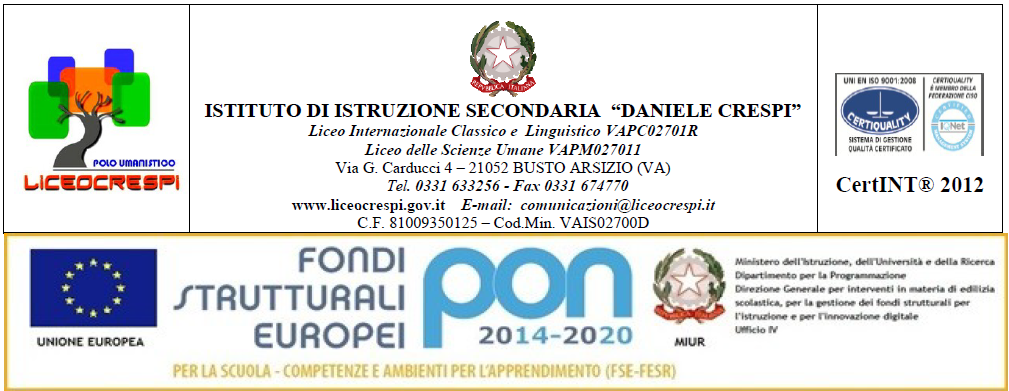 Anno Scolastico 2017-2018 Classe 4^ BC prof. Patrizia GiordanoTesto: “ Nuova Matematica a colori” volumi 3 e 4   PetriniPacchetto di lavoro per gli alunni con debito formativo e con consolidamento       Il lavoro estivo è finalizzato al recupero e al consolidamento degli argomenti studiati nel corso dell’anno;  pertanto deve essere svolto con continuità e gradualità, evitando di concentrare tutto in pochissimo tempo.         Il lavoro sotto indicato, ordinato per argomento e svolto su singoli fogli, deve essere consegnato dall'alunno nel giorno della prova scritta, per i casi di sospensione del giudizio, e nel giorno stabilito dal DS per i casi a cui è stato assegnato il consolidamento.    Compiti per gli altri alunniGli  alunni che hanno avuto valutazione  6 o 7  svolgeranno  il 50%  degli esercizi sottolineati  per ogni argomento, mentre  quelli che hanno  ottenuto valutazioni superiori al  7  svolgeranno, a propria discrezione, gli esercizi degli argomenti nei quali sono meno sicuri.La consegna  del lavoro  avverrà nella prima ora di matematica dell’anno scolastico 2017-2018.Lettura consigliataAmir D. Aczel, “Il Taccuino Segreto di Cartesio - Storia di un genio del Seicento e della misteriosa formula matematica che non volle rivelare”, Mondadori, 2006, pp. 250.ATTIVITA’ DAL VOLUME 3	Funzioni goniometriche :  teoria da pag 402 a pag. 406	Esercizi da consegnare : pag. 428-429 es n. 110,111, 112,114,117,118,119,122,123,124,127pag. 443 Autoverifica (esclusi esercizi 9 e 10)Equazioni e disequazioni goniometriche: teoria da pag 444 a pag 467 Esercizi da consegnare:pag. 471 es. dal n. 9 al n.24 pag. 472  dal n. 34 al n. 39 pag. 473 n 54,55,56,67,69,70 pag. 474 dal n. 81 al n.84pag. 478-479 dal n.120 al 132 pag. 480 dal n.146 al n.150pag. 486 Autoverifica (escluso es. 11)ATTIVITA’ DAL VOLUME 4Funzione esponenziale: teoria da pag 176 a pag 188 Esercizi da consegnare : pag 184 e pag 188 (prova tu)   201  es. n. 184,185 ; es. dal n. 203 al n.213 pag 204 es. dal n. 290 al n. 298; dal 314 al 318 pag. 210 Autoverifica (esclusi esercizi 11 e 12)Funzione logaritmica: teoria da pag. 211 a pag 228Esercizi da consegnare pag. 237 es. dal n. 41 al n. 44 pag. 260 es. dal n. 15 al n. 21 e dal 39 al 44Equazioni e disequazioni irrazionali : teoria da pag. 2 a pag.4; da pag. 8 a pag. 10Esercizi da consegnare : pag 12 dal n. 19 al n. 25; pag. 19 es. dal  n. 148 al n. 156; dal n. 175 al n. 182Equazioni e disequazioni in modulo : teoria da pag. 24 a pag. 29 Esercizi da consegnare : pag. 27 e pag 29 (prova tu); pag 32 dal n. 32 al n. 38; dal n. 52 al n. 56; pag. 36 dal n. 167 al n. 175; pag. 37 AutoverificaLe coniche : teoria da pag. 52 a pag.77Esercizi da consegnare : pag. 99 n. 168,169, 171,172, 191,192,196,197,201, 202, 207;pag. 105 n 223,224,226,227; pag. 115 n. 340, 341, 342, 345, 346Busto Arsizio 5 giugno 2018	                                                                           						I rappresentanti								     La docente												Patrizia Giordano    